H9 OSAKAS-/YHTIÖMIESSOPIMUS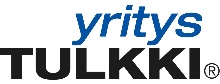 Osakas-/yhtiömiessopimus on tarpeen laatia, kunyhtiössä on useampi osakas, vaikka he olisivat keskenään sukulaisia yhtiöön otetaan uusia osakkaitayhtiön osakas vaihtuu Mikä on osakas-/yhtiömiessopimus ja miksi se kannattaa laatia?Osakas-/yhtiömiessopimus on yhtiön omistajien välinen sopimus heidän keskinäisistä suhteistaan sekä heidän suhteestaan yhtiöön. Usein yhtiöjärjestyksessä ei aina ole mahdollista tai tarkoituksenmukaista sopia kaikista yhtiön toiminnan kannalta välttämättömistä ja tarpeellisista asioista, jotka liittyvät yhtiön omistajiin. Tällaisissa kysymyksissä osakas-/yhtiömiessopimus on usein järkevämpi työkalu. Osakas-/yhtiömiessopimuksen laatiminen ennakkoon voi auttaa ratkaisemaan omistajien välisiä ongelmatilanteita. Kun kaksi osakasta omistaa osakeyhtiön puoliksi, ei laki anna ratkaisua tilanteeseen, jossa osakkaat olisivat erimielisiä. Erimielisyystilanne johtaa pahimmillaan siihen, että yhtiön toiminta päätöksentekojärjestelmän puuttuessa lamautuu. Osakassopimusten määräykset lunastusmenettelystä, työvelvoitteesta, erimielisyyksien ratkaisemisesta ja päätöksenteosta voivat ratkaista ongelmatilanteita.Huomioitavaa: Jos osakassopimukseenne otetaan lunastusehto (estetään osakkeiden myynti ulkopuolisille), on siitä oltava maininta yhtiöjärjestyksessä. Jos yhtiöjärjestystä joudutaan tämän takia muuttamaan, on siihen saatava kaikkien osakkeenomistajien suostumus. Lunastuspykälän sisältämä yhtiöjärjestys löytyy Yritystulkin lomakkeista.Lainsäädännössä ei ole osakas-/yhtiömiessopimuksesta säännöksiä, joten siihen liittyvät kysymykset on ratkaistava joko itse osakas-/yhtiömiessopimuksen sisällön tai asiaa koskevan oikeuskäytännön ja oikeuskirjallisuuden perusteella. Osakas-/yhtiömiessopimusta koskee laaja sopimusvapaus, jota rajoittaa joiltain osin oikeustoimilaki, osakeyhtiölaki sekä työsopimuslaki.Osakas-/yhtiömiessopimusten sisältö voi vaihdella hyvin paljon riippuen yhtiöstä. Esimerkiksi osakassopimuksella perheyhtiössä voi olla hyvin erilaisia tavoitteita kuin yrittäjäkumppaneiden kesken tehdyllä osakassopimuksella. Yritystulkin osakas-/yhtiömiessopimusmalli tarjoaa esimerkkejä, millaisista asioista osakassopimuksessa voidaan sopia. Osakassopimuksiin voi sisältyä näiden lisäksi myös paljon muita määräyksiä.Käyttöohje: Lue sopimus tarkasti ja täytä harmaita kenttiä. Poista ohjetekstit. Tulosta kaikille osakkaille ja allekirjoittakaa. Muistakaa pitää sopimus ajan tasalla!YHTIÖN NIMI OSAKAS-/YHTIÖMIESSOPIMUS 
(myöhemmin ”Yhtiö” ja ”Sopimus”)Sopimuksen tarkoitusSopimuksen tarkoituksena on sopia Yhtiön hallinnosta, omistuksesta ja liiketoiminnasta sekä yhtiön omistajien oikeuksista ja velvollisuuksista. Yhtiön liiketoimintatavoitteet ilmenevät liitteenä olevasta liiketoimintasuunnitelmasta, jota yhtiön omistajien tulee huolellisesti pyrkiä täyttämään.  Yhtiön tulos käytetään xxx euroon asti ensisijaisesti Yhtiön toiminnan turvaamiseen, sen investointien toteuttamiseen ja sen nettovarallisuuden kasvattamiseen.Osakkaiden /yhtiömiesten roolit, työnjako ja vastuualueet (esim. sijoittajaosakas, ei yrityksen palveluksessa)Työsopimusten laatiminen Jokaiselle omistajalle kannattaa laatia kirjallinen työsopimus Yritystulkin työsopimuslomakkeella. Osakkaiden/yhtiömiesten kilpailukiellot työsuhdetta tai osakkuutta päätettäessä sekä niiden rikkomisesta maksettavat korvaukset. Kilpailukiellot määritellään jokaiselle osakkaalle erikseen. Työsuhteessa/työntekijänä olevia osakkaita suojaa Työsopimuslaki, jolloin kilpailukieltoaika on yleensä 6 tai 12 kuukautta. Määräajoista sovittaessa huomioidaan osakkuuden päättymistapa, esim. muutto paikkakunnalta, kilpailevan yrityksen perustaminen tai työskentely siinä jne. Osakkaiden/yhtiömiesten muut velvollisuudet Jokaisen osakkaan/yhtiömiehen tulee tehdä edunvalvontavaltuutus, laatia avioehtosopimus ja testamentti. Avioehtosopimuksessa yritysvarallisuus (yhtiömiesosuus tai osakkeet) jätetään avioliittolainsäädännön ulkopuolelle. Testamentissa rajataan pois lasten puolisoiden oikeus yritysvarallisuuteen ja oman entisen puolison osuus lapsen perimään yritysvarallisuuteen. Lapsien on myös laadittava avioehtosopimus, jossa he rajaavat omat puolisot pois yritysvarallisuudesta. Sopimukset on yritystä koskevilta osin esitettävä muille osakkaille/yhtiömiehille.
Yhtiön edustaminen sidosryhmiin nähden ja tiedottaminen yrityksen asioista Hallitus päättää yhtiön tiedotuspolitiikasta ja edustamisesta. Yhtiömiesten/osakkaiden palkat ja luontoisedut (vuosilomat lain mukaan)Palkanmaksuajankohta Muuna kuin rahapalkkana maksettavat korvaukset/palkkiot ja kirjanpitokäytäntö Osakkaiden omistamien immateriaalioikeuksien (patentit, tavaramerkit yms.) siirtyminen Yhtiölle/palautuminen osakkaalle/yhtiömiehelle ja niistä maksettavat korvaukset Yhtiömiehille/osakkaille ja perheenjäsenille otettavat vakuutukset Yhtiön omaisuuden, tarvikkeiden yms. käyttö yhtiömiehen/osakkaan henkilökohtaisiin tarpeisiin ja siitä maksettava korvausMilloin korvaus maksetaan?Yhtiömiehen/osakkaan henkilökohtaisen omaisuuden käyttö yrityksen tarpeisiin ja siitä maksettava korvausMilloin korvaus maksetaan?Yhtiömiesten/osakkaiden perheenjäsenten yms. työhön ottaminen ja palkkausTyöhön ottamisen pääperiaatteetTyöhön ottamisen päättämistapa ja päättäjätTyöstä maksettavan korvauksen päättämistapa ja päättäjätYhtiömiesten/osakkaiden poissaolo töistäVuosilomalain mukaisista loma-ajoista sopiminen ja ilmoittaminenMuista poissaoloista sopiminen ja poissaolojen korvaaminenKorvaavan työvoiman käyttö ja siitä aiheutuvien kustannusten korvaaminenPäätöksenteko yhtiökokouksissa (koskee myös asiamiehiä/lakimääräisiä edustajia)Jos Yhtiöllä on hallitus, miten hallituspaikat jaetaan ja kuka tekee esitykset yhtiökokouksessa?Hallituksen jäsenten toimikaudetYksimielisyyttä vaativat päätöksetEi suositella käytettäväksi, yksimielisyyspäätösvaatimus voi vaikeuttaa vakavasti Yhtiön toimintaa. Otettava huomioon myös yhtiöjärjestykseen kirjatut ehdot.Määräenemmistön vaatimat päätökset10. Hallituksen toiminta ja kokouksetHallituksen puheenjohtajan valintaHallituksen kokousten määrä vuodessaYksimielisyyttä vaativat päätöksetHallituksen päätös käyttöomaisuusinvestoinnille enintään xxx euroon saakka ja sijoitusomaisuuden hankinnalle xxx euroon saakka vaatii hallituksen jäsenten yksimielisen päätöksen. Investointien tarkastelujakso? Määräenemmistön vaatimat päätöksetHallituksen päätös käyttöomaisuusinvestoinnille enintään xxx euroon saakka ja sijoitusomaisuuden hankinnalle xxx euroon saakka vaatii hallituksen jäsenten  2/3 määräenemmistön. Investointien tarkastelujakso? 11. Yrityksen rahoitus ja osakaslainan myöntäminenVelvollisuus antaa vakuuksia Yhtiön puolesta ja missä suhteessaOsakkaiden jatkorahoitusvelvollisuus osakepääoman korotuksissa, pääomalainoissa ja vastaavissaMillaisiin investointeihin voidaan hakea ulkopuolista rahoitusta/tehdä rahoitussopimuksia? Osakaslainen antamisehdot? Osakaslainan antamisesta ja sen ehdoista päätetään hallituksessa.12. Osakkeisiin liittyvät oikeudet ja velvollisuudetOsakekirjojen olemassaolo Osakkeiden panttauskielto ja korvaus, jos panttauskieltoa on rikottuMerkintäoikeudet myöhemmissä osakepääoman korotuksissa ja muissa osakeomistukseen perustuvissa anneissaOsakkeiden luovutuskielto Oltava yhdenmukainen osakeyhtiön yhtiöjärjestyksen kanssa.Osakkeiden etuosto-oikeus Oltava yhdenmukainen osakeyhtiön yhtiöjärjestyksen kanssa.Myötämyyntioikeus, jos enemmistö osakkeiden määräämisvallasta myydään ulkopuoliselle ostajalleTarkoitetaan oikeutta myydä osakkeet ulkopuolisella ostajalle, jos määräämisvalta myydään.Myötämyyntivelvollisuus, jos enemmistö osakkeiden määräämisvallasta myydään ulkopuoliselle ostajalle Onko osakkeet myytävä, jos määräämisvalta myydään ulkopuoliselle ostajalle?Osakkaan tiedonsaantioikeudet omistajamuutoksista neuvoteltaessa 13. Osakkeiden lunastaminen ja luopuminen yhtiön osakkuudestaa) Yleisperiaate osakkuudesta luovuttaessa ja lunastusoikeuksistaOltava yhtiöjärjestyksen mukainen. Luovutuksen saajan kelpoisuudelle tulla yhtiömieheksi/osakkaaksi on saatava muiden yhtiömiesten/osakkaiden enemmistöpäätös. Sopijapuolet sitoutuvat siihen, etteivät he luovuta Yhtiön osakkeitaan muuten kuin ehdolla, että luovutuksensaaja hyväksyy tämän Sopimuksen ehdot muiden omistajien yhdessä sopimalla tavalla ja  allekirjoituksellaan liittyy tähän Sopimukseen. b) Yhtiön palveluksessa olevan osakkaan/yhtiömiehen on luovuttava osakkuudestaan ja erottava Yhtiön palveluksesta seuraavista syistäEsim. kilpailevan toiminnan valmistelu, rikollinen toiminta, yhtiön varojen/omaisuuden väärinkäyttö.c) Luovuttajalle maksettava hinta, kun Yhtiön palveluksessa ollut osakas/yhtiömies luopuu työkyvyttömyyden johdosta Kirjataan myös työkyvyttömyyden määritelmä. Onko osakkuudesta luovuttava työkyvyttömyyden kohdatessa?d) Omistusosuudesta maksettava hinta, kun osakkeista/yhtiöosuudesta luovutaan kuolemantapauksen johdosta Käyvän hinnan mukaan. Käypä hinta lasketaan verottajan laskutavan mukaan, ellei lähimenneisyydessä ole toteutuneita kauppoja käyvän hinnan todentamiseksi.e) Osakkeista maksettava hinta, kun osakas/yhtiömies on pakotettu luopumaan osakkuudesta kohdan b) -perusteella Osuudesta maksetaan 1/3 käyvästä hinnasta.f) Toiminta tilanteessa, kun Yhtiön määräysvalta on tasan kahden osakkaan/yhtiömiehen kesken (50/50 %) ja keskinäistä erimielisyyttä ei saada ratkaistua neuvotteluin Tilanne ratkaistaan siten, että toisen osapuolen on luovuttava yhtiöosuudestaan. Pattitilanne ratkaistaan siten, että osakas/yhtiömies A tarjoaa todisteellisesti omia osakkeitaan/yhtiöosuuttaan osakkaalle/yhtiömiehelle B ostettavaksi hintaan X euroa. Jos B ei osta, on B:n myytävä omat osakkeensa/yhtiöosuutensa samaan hintaan X euroa A:lle ja A:n velvollinen ne ostamaan. Tarjouksen tekijä ratkaistaan arvalla. - päätösvallan siirtyminen  Päätösvalta siirtyy, kun kauppahinta on kokonaisuudessaan maksettu.- myyjäosapuolen, hänen sukulaisiensa yms. henkilöiden työsuhteen jatkumien14. Sopimusten pätevyysjärjestys numeroin15. Sopimuskopioiden määrä, säilyttäminen ja esittäminen yrityksen ulkopuolisilleTämä Sopimus on laadittu       saman sanaisena kappaleena, yksi kullekin osapuolelle ja       kappaletta      . Sopimuksen esittäminen omistajakunnan ulkopuolisille henkilöille on kielletty.16. VahingonkorvausTämän sopimuksen rikkoja korvaa muille sopimuskumppaneille kullekin erikseen kertakaikkisena korvauksena jokaisesta sopimusrikkomuksesta paitsi erikseen edellä mainituista,       euroa, joka maksetaan 30 päivän sisällä perustellusta vaatimuksesta. 17. Erimielisyyksien ratkaisuTästä sopimuksesta mahdollisesti johtuvat erimielisyydet pyritään ensisijaisesti ratkaisemaan osapuolten välisin neuvotteluin.  Mikäli ratkaisuun ei ole päästy       kuukauden kuluessa erimielisyyden toteamisesta, ratkaistaan riita osapuoliin nähden       ulkopuolisen lainopillisen sovittelijan toimesta. Tarvittaessa sovittelija(t) määrätään arvalla ehdokkaiden kesken. Sovittelijain tulee antaa ratkaisunsa       kuukauden kuluessa valinnastaan, ja ratkaisu sitoo kaikkia osapuolia, eikä siitä ole valitusmahdollisuutta.Jokainen tähän Sopimukseen sitoutunut osapuoli vakuuttaa hänellä olevan oikeus tämän Sopimuksen allekirjoittamiseen ja toimivansa huolellisesti tämän Sopimuksen tavoitteiden toteuttamiseksi. Osapuoli vakuuttaa pidättyvän kaikista niistä toimista, jotka voivat aiheuttaa vahinkoa Yhtiölle tai tämän Sopimuksen tarkoitukselle taikka muille osakkeenomistajille/yhtiömiehille. AllekirjoituksetYhtiömiehet/osakkaat	Liite esim. liiketoimintasuunnitelma pvm. Henkilö 1HenkilötunnusVastuualue ja tehtävät, säännöllinen viikkotyöaikaVastuualue ja tehtävät, säännöllinen viikkotyöaikaHenkilö 2HenkilötunnusVastuualue ja tehtävät, säännöllinen viikkotyöaikaVastuualue ja tehtävät, säännöllinen viikkotyöaikaHenkilö 3HenkilötunnusVastuualue ja tehtävät, säännöllinen viikkotyöaikaVastuualue ja tehtävät, säännöllinen viikkotyöaikaHenkilö 4HenkilötunnusVastuualue ja tehtävät, säännöllinen viikkotyöaikaVastuualue ja tehtävät, säännöllinen viikkotyöaikaVuosipalkka sis. lomarahatPalkanlisät, luontoisedut Palkan
korottaminenYlityökorvauksetHenkilö 1Henkilö 2Henkilö 3Henkilö 4Henkilövakuutukset (korvaussumma, pv-raha) Lisäeläkevakuutukset (maksut/vuosi)Henkilö 1Henkilö 2Henkilö 3Henkilö 4Tämä sopimusYhtiöjärjestys/-sopimusMuu keskinäinen sopimusMuu, mikäPAIKKAPÄIVÄYS_________________________________________NimenselvennysNimenselvennys_________________________________________NimenselvennysNimenselvennys